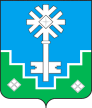 МУНИЦИПАЛЬНОЕ ОБРАЗОВАНИЕ «ГОРОД МИРНЫЙ»МИРНИНСКОГО РАЙОНА РЕСПУБЛИКИ САХА (ЯКУТИЯ)ГОРОДСКОЙ СОВЕТ САХА РЕСПУБЛИКАТЫН МИИРИНЭЙ ОРОЙУОНУН«МИИРИНЭЙ КУОРАТ» МУНИЦИПАЛЬНАЙ ТЭРИЛЛИИ КУОРАТЫН СЭБИЭТЭРЕШЕНИЕБЫҺААРЫЫ25.06.2020							                            №  IV – 31 – 4Об установлении льгот по арендной плате за земельные участки, государственная собственность на которые не разграничена, расположенные на территории МО «Город Мирный», и земельные участки, находящиеся в собственности МО «Город Мирный» В соответствии с Конституцией Российской Федерации, Земельным кодексом Российской Федерации, Гражданским кодексом Российской Федерации, Бюджетным кодексом Российской Федерации, Федеральными законами от 06.10.2003 № 131-ФЗ «Об общих принципах организации местного самоуправления в Российской Федерации», от 23.06.2014 № 171-ФЗ «О внесении изменений в Земельный кодекс Российской Федерации и отдельные законодательные акты Российской Федерации», Уставом  муниципального образования  «Город Мирный», городской Совет РЕШИЛ:         1. Установить льготы по арендной плате за земельные участки, государственная собственность на которые не разграничена, расположенные на территории МО «Город Мирный», на 2020 год согласно приложению 1.         2. Настоящее решение вступает в силу с 01 января 2020 года.         3. Опубликовать настоящее решение в порядке, установленном Уставом МО «Город Мирный».         4. Контроль исполнения решения возложить на комиссию по бюджету, налоговой политике, землепользованию, собственности (Дегтярев К.Б.). И.о. председателя городского Совета                                             Ю.Б. Мёдова                                                                                                                                                                                                                                              Приложение 1                                                                                                                                                                       к решению городского Совета                                                                                                                                                                       от 25.06.2020  №  IV – 31 – 4Льготы по арендной плате за земельные участки, государственная собственность на которые не разграничена, расположенные на территории МО "Город Мирный", на 2020 годПредоставить льготу в размере 90 % для организаций по следующим земельным участкам№п/пОрганизацияНаименование земельного участкакатегория земельКадастровый № земельного участкаПлощадь (м2)Реквизиты договора арендыРеквизиты договора аренды№п/пОрганизацияНаименование земельного участкакатегория земельКадастровый № земельного участкаПлощадь (м2)№дата1ООО «Аэропорт «Мирный»строительство объекта «г. Мирный. Подъездная автодорога г. Мирный – аэропорт. Сети связи»земли населенных пунктов14:37:000000:3500145 56654А/1904.07.20192ООО «Аэропорт «Мирный»под размещение объекта: «Строительство различных объектов аэропортового комплекса Мирный, в т.ч.: площадка для забора грунтаземли населенных пунктов14:37:000113:128244 000На стадии заключенияНа стадии заключения